 АДМИНИСТРАЦИИ  И ДУМЫ БРУСНИЧНОГО СЕЛЬСКОГО ПОСЕЛЕНИЯ.№ 5  от  12.05.2017 года.Официально  в  номере:         Внесение  изменений  и дополненийв Устав  Брусничного  муниципального  образования.РОССИЙСКАЯ ФЕДЕРАЦИЯИРКУТСКАЯ ОБЛАСТЬНИЖНЕИЛИМСКИЙ РАЙОНДУМА  БРУСНИЧНОГО СЕЛЬСКОГО ПОСЕЛЕНИЯР Е Ш Е Н И ЕОт  27 февраля 2017 г.                                                                                  № 8Брусничное сельское поселение« О внесении изменений и дополнений в Устав Брусничного муниципального образования»              В соответствии со  ст. 7, 35, 44 Федерального закона от 06.10.2003г. №131-ФЗ «Об общих принципах организации местного самоуправления в Российской Федерации»,  законом  Иркутской  области от  03.11.2016г. № 96-оз «О  закреплении за  сельскими  поселениями  Иркутской  области  вопросов  местного значения, в  целях  приведения Устава  Брусничного муниципального  образования в  соответствие  с  федеральными законами, Дума Брусничного сельского поселения  Нижнеилимского  района РЕШИЛА: 1. Внести в Устав Брусничного муниципального образования следующие изменения и дополнения:  1.1. Статью 6 Устава  изложить  в  новой  редакции:    1) составление и рассмотрение проекта бюджета поселения, утверждение и исполнение бюджета поселения, осуществление контроля за его исполнением, составление и утверждение отчета об исполнении бюджета поселения.     2) установление, изменение и отмена местных налогов и сборов Поселения;     3) владение, пользование и распоряжение имуществом, находящимся в муниципальной собственности Поселения;     4) организация в границах Поселения электро-, тепло-, газо- и водоснабжения населения, водоотведения, снабжения населения топливом, в пределах полномочий, установленных законодательством Российской Федерации.      5) Дорожная деятельность в отношении автомобильных дорог местного значения в границах населенных пунктов поселения и обеспечение безопасности дорожного движения на них, включая создание и обеспечение функционирования парковок (парковочных мест), осуществление муниципального контроля за сохранностью автомобильных дорог местного значения в границах населенных пунктов поселения, а также осуществление иных полномочий в области использования автомобильных дорог и осуществления дорожной деятельности в соответствии с законодательством Российской Федерации;       6) обеспечение проживающих в поселении и нуждающихся в жилых помещениях малоимущих граждан жилыми помещениями, организация строительства и содержания муниципального жилищного фонда, создание условий для жилищного строительства, осуществление муниципального жилищного контроля, а также иных полномочий органов местного самоуправления в соответствии с жилищным законодательством;       7) создание условий для предоставления транспортных услуг населению и организация транспортного обслуживания населения в границах Поселения;        8)   участие в профилактике терроризма и экстремизма, а также в минимизации и (или) ликвидации последствий проявлений терроризма и экстремизма в границах поселения;         9) участие в предупреждении и ликвидации последствий чрезвычайных ситуаций в границах Поселения;        10) обеспечение первичных мер пожарной безопасности в границах населенных пунктов Поселения;        11) создание условий для обеспечения жителей Поселения услугами связи, общественного питания, торговли и бытового обслуживания;        12) организация библиотечного обслуживания населения, комплектование, обеспечение сохранности библиотечных фондов библиотек;         13) создание условий для организации досуга и обеспечения жителей Поселения услугами организаций культуры;         14) сохранение, использование и популяризация объектов культурного наследия (памятников истории и культуры), находящихся в собственности поселения, охрана объектов культурного наследия (памятников истории и культуры) местного (муниципального) значения, расположенных на территории поселения;          15) создание условий для развития местного традиционного народного художественного творчества, участие в сохранении, возрождении и развитии народных художественных промыслов в поселении;          16) обеспечение условий для развития на территории поселения физической культуры, школьного спорта и массового спорта, организация проведения официальных физкультурно-оздоровительных и спортивных мероприятий поселения;          17) Создание условий для массового отдыха жителей поселения и организация обустройства мест массового отдыха населения, включая обеспечение свободного доступа граждан к водным объектам общего пользования и их береговым полосам          18) формирование архивных фондов поселения;          19)  участие  в  организации  деятельности  по  сбору ( в том  числе раздельному сбору)  и  транспортированию  твердых  коммунальных  отходов;              20) Утверждение  правил  благоустройства  территории  поселения,  устанавливающих в том  числе  требования  по  содержанию зданий (включая  жилые  дома), сооружений  и  земельных  участков, на  которых  они  расположены,  к внешнему  виду  фасадов  и  ограждений  соответствующих  зданий  и  сооружений,  перечень  работ  по  благоустройству  и  периодичность  их  выполнения;  установление  порядка  участия собственников  зданий  (помещений  в  них)  и  сооружений   в  благоустройстве  прилегающих  территорий; организация  благоустройства  территории  поселения ( включая  освещение  улиц, озеленение  территории, установку  указателей  с  наименованиями  улиц  и  номерами  домов,  размещение  и  содержание  малых архитектурных  форм);            21) Утверждение генеральных планов поселения, правил землепользования и застройки, утверждение подготовленной на основе генеральных планов поселения документации по планировке территории, выдача разрешений на строительство (за исключением случаев, предусмотренных Градостроительным кодексом Российской Федерации, иными федеральными законами), разрешений на ввод объектов в эксплуатацию при осуществлении строительства, реконструкции объектов капитального строительства, расположенных на территории поселения, утверждение местных нормативов градостроительного проектирования поселений, резервирование земель и изъятие земельных участков в границах поселения для муниципальных нужд, осуществление муниципального земельного контроля в границах поселения, осуществление в случаях, предусмотренных Градостроительным кодексом Российской Федерации, осмотров зданий, сооружений и выдача рекомендаций об устранении выявленных в ходе таких осмотров нарушений;        22) присвоение адресов объектам адресации, изменение, аннулирование адресов, присвоение наименований элементам улично-дорожной сети (за исключением автомобильных дорог федерального значения, автомобильных дорог регионального или межмуниципального значения, местного значения муниципального района), наименований элементам планировочной структуры в границах поселения, изменение, аннулирование таких наименований, размещение информации в государственном адресном реестре;23) организация ритуальных услуг и содержание мест захоронения;24) создание, содержание и организация деятельности аварийно-спасательных служб и (или) аварийно-спасательных формирований на территории Поселения;25) осуществление мероприятий по обеспечению безопасности людей на водных объектах, охране их жизни и здоровья;26) содействие в развитии сельскохозяйственного производства, создание условий для развития малого и среднего предпринимательства;27) организация и осуществление мероприятий по работе с детьми и молодежью в поселении.28) оказание поддержки гражданам и их объединениям, участвующим в охране общественного порядка, создание условий для деятельности народных дружин;        29)  Осуществление  мер  по  противодействию  коррупции  в  поселении;1.2.  В части 4 статьи 23 слова  « Полномочия  депутата»  заменить  словами  « Полномочия  Главы  муниципального  образования»;1.3.  В  статье 24  Устава  исключить часть 1.1;1.4.   В  статье  24 Устава  исключить часть 2.1;1.5.   В  части 19.1  статьи  37 слова «Федеральным законом  от  7  мая  2013 года  №  79- ФЗ «О  запрете  отдельным  категориям лиц  открывать  и  иметь  счета (вклады), хранить  наличные  денежные  средства и  ценности  в иностранных  банках, расположенных  за  пределами  территории Российской  Федерации,  владеть  и  ( или)  пользоваться  иностранными  финансовыми  инструментами» исключить;1.6.  Статью  89  Устава  изложить  в  новой  редакции:«  1. Ответственность   Главы Поселения перед государством наступает в случае:1) издания Главой Поселения нормативного правового акта, противоречащего Конституции Российской Федерации, федеральным конституционным законам, федеральным законам, законам Иркутской области, Уставу Поселения, если такие противоречия установлены соответствующим судом, а Глава Поселения в течение двух месяцев со дня вступления в силу решения суда либо в течение иного предусмотренного решением суда срока не принял в пределах своих полномочий мер по исполнению решения суда;2) совершения Главой Поселения действий, в том числе издания им правового акта, не носящего нормативного характера, влекущих нарушение прав и свобод человека и гражданина, угрозу единству и территориальной целостности Российской Федерации, национальной безопасности Российской Федерации и ее обороноспособности, единству правового и экономического пространства Российской Федерации, нецелевое использование межбюджетных  трансфертов,  имеющих  целевое  назначение, бюджетных  кредитов, нарушение  условий предоставления  межбюджетных  трансфертов,  бюджетных  кредитов,  полученных  из  других  бюджетов  бюджетной  системы  Российской  Федерации, если  это  установлено  соответствующим  судом, а  Глава  Поселения не  принял  в  пределах  своих  полномочий  мер  по  исполнению  решений  суда.2. Ответственность Главы  Поселения  наступает  в  порядке  и  сроки,  установленные  федеральным  законодательством .»                                         2. Поручить главе поселения обеспечить государственную регистрацию    изменений и дополнений в Устав Брусничного  муниципального образования в Управлении Министерства Юстиции РФ по  Иркутской области.3. Контроль за исполнением настоящего решения возложить на заместителя председателя Думы Брусничного  сельского  поселения  Беляеву  Е.В.4. Данное решение опубликовать в «Вестнике администрации  и  Думы Брусничного сельского поселения» после регистрации в Управлении Министерства Юстиции Российской Федерации по Иркутской области.Глава Брусничногосельского  поселения                                                                    В.Л. Белецкий.  Решение  Думы Брусничного  муниципального  образования  «О  внесении  изменений  и  дополнений  в  Устав  Брусничного  муниципального  образования»    № 8  от  27 февраля 2017 года  зарегистрировано  в  Управлении Министерства  Юстиции  Российской  Федерации по Иркутской области  26 апреля  2017 года.Государственный  регистрационный  номер № Ru 385153022017001. РОССИЙСКАЯ  ФЕДЕРАЦИЯИркутская областьНижнеилимский районДума  Брусничного сельского поселения------------------------------------------------------------------------------------------------РЕШЕНИЕОт 28.04. 2017 года  № 19«п. Брусничный»«О передаче перечня имущества  в  собственность Брусничного  муниципального  образования  для  осуществления  вопросов  местного  значения  ».   Заслушав  главу  Брусничного  сельского  поселения – Белецкого  В.Л. о  перечне  имущества,  подлежащего  передаче  в собственность Брусничного муниципального  образования  для  осуществления  вопросов  местного  значения, Дума  Брусничного  сельского  поселения  Нижнеилимского  района РЕШИЛА:1. Считать  нецелесообразным передачу в собственность Брусничного муниципального образования   следующий  перечень    имущества:   1.1. Нежилое помещение,  назначение: нежилое  помещение: нежилое, общая площадь 63,5 кв.м., адрес объекта: Российская Федерация, Иркутская область, Нижнеилимский район, пос. Брусничный, ул. Ленина д.11 . Кадастровый (условный) номер: 38:12:100101:767.2. Настоящее решение опубликовать в  Вестнике  администрации  и  Думы  Брусничного  сельского  поселения.3. Контроль  за  исполнением   данного  решения  возложить  на  главу    Брусничного  сельского  поселения  - Белецкого В.Л.Глава БрусничногоСельского  поселения                                                                                       Белецкий  В.Л.Уважаемые  жители  Брусничного  сельского  поселения!       Просим   навести   порядок  возле  своего  приусадебного  участка.     В связи  с оттоком жителей из  посёлка,  просим также прибрать возле домов,  где   никто  не  проживает.         Давайте  общими  усилиями  содержать  поселок  в порядке и  чистоте. ( Бытовой мусор вывозить  на  свалку! ). Администрация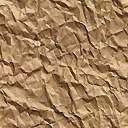 